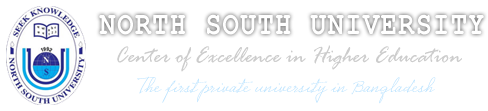 School of Business and EconomicsDepartment of Accounting and FinanceText Book(s)     Others (Reference Books, CD ROMS, DVDs, e-Library, Internet, Articles, …)The class will be conducted through various activities including presentation of concepts and situations, discussion and exchanges of ideas, student initiative and active involvement, cases reflecting real world context, and project. Students are expected to actively involve and to take initiative for their own learning experience.Please Refer to NSU Student Handbook, Section: “Grading Policy”Note: The instructor reserves the right to make changes to the syllabus if necessary.~ Good Luck ~Course Name:  Introduction to Financial ManagementCourse Code & Section No:FIN 254 Semester:Instructor & Department Information Instructor & Department Information Instructor Name:Mirza M. Ferdous (mZF)Mirza M. Ferdous (mZF)Office Room:NAC 972NAC 972Office Hours:TBATBAOffice Phone:+880 2 55668200 Ext: 1757+880 2 55668200 Ext: 1757Email Address:Mirza.ferdous@northsouth.edu, mirzamferdous@gmail.comMirza.ferdous@northsouth.edu, mirzamferdous@gmail.comDepartment: Accounting and FinanceAccounting and FinanceLinks:www.mzfsir.weebly.comwww.mzfsir.weebly.comCourse & Section Information Course & Section Information Class Time & LocationCourse Prerequisite(s)ACT 201, BUS172ACT 201, BUS172Course Credit Hours3.03.0Course DescriptionThis course surveys the basic concepts and tools of Financial Management. Special emphasis is given on integration of the concepts of Financial Management into a total systems approach to financial decision making.This course surveys the basic concepts and tools of Financial Management. Special emphasis is given on integration of the concepts of Financial Management into a total systems approach to financial decision making.Course ObjectivesThe course is designed to orient students with fundamentals of finance and the current tools & techniques of financial management.The course is designed to orient students with fundamentals of finance and the current tools & techniques of financial management.Student Learning OutcomesUpon the successful completion of this course, a student will be able to analyze financial statements, measure risk & return, apply the techniques of financial mathematics i.e. time value of money in capital budgeting decisions, evaluate capital investment proposals and apply process of valuation to debt & equity securities.Upon the successful completion of this course, a student will be able to analyze financial statements, measure risk & return, apply the techniques of financial mathematics i.e. time value of money in capital budgeting decisions, evaluate capital investment proposals and apply process of valuation to debt & equity securities.Learning Resources And Textbook(s) Author Title Edition & YearPublisherISBNLawrence J. Gitman & C.J. ZutterPrinciples of Managerial Finance14th EditionPrentice Hall(An imprint of Pearson)13:978-0-13-6119463/10:0-13-611946-8Resource TypeDescription TypeCommentsInternetArticlesBusiness news and informationDiscuss issues pertaining to investment theoriesMarket and investment news and analysisAcademic and Trade articlesSeeing investment practices and understanding market movementsGet a sense of investment theory perspectivesTeaching Strategy (Online, classroom, blended, self-directed through CD, web-based courses and DVD)Assessment Strategy and Grading SchemeAssessment Strategy and Grading SchemeGrading tool  %Assignment15Quiz (Best 3 out of 4)10Midterm# 120Midterm# 220Final Exam25Class participation5Attendance5Classroom Rules of ConductClassroom Rules of ConductYou may use your laptops in the class for class related work. Do not use your laptop for non-class related work or in any manner that will be distracting to other students or the instructor.Use of cell phones in class is not permitted.Students are advised to frequently refer to the Student Handbook of North South University on the following link: Academic Integrity Policy: School of Business does not tolerate academic dishonesty by its students.  At minimum, students must not be involved in cheating, copyright infringement, submitting the same work in multiple courses, significant collaboration with other individuals outside of sanctioned group activities, and fabrications.Students are advised that violations of the Student Integrity Code will be treated seriously, with special attention given to repeated offences. Please Refer to NSU Student Handbook, Sections: “Disciplinary Actions” and “Procedures and Guidelines”.You may use your laptops in the class for class related work. Do not use your laptop for non-class related work or in any manner that will be distracting to other students or the instructor.Use of cell phones in class is not permitted.Students are advised to frequently refer to the Student Handbook of North South University on the following link: Academic Integrity Policy: School of Business does not tolerate academic dishonesty by its students.  At minimum, students must not be involved in cheating, copyright infringement, submitting the same work in multiple courses, significant collaboration with other individuals outside of sanctioned group activities, and fabrications.Students are advised that violations of the Student Integrity Code will be treated seriously, with special attention given to repeated offences. Please Refer to NSU Student Handbook, Sections: “Disciplinary Actions” and “Procedures and Guidelines”.Late Assignment Policy Promptness is a highly valued attribute in the workplace. Students are expected to plan ahead to meet deadlines. Faculty reprimand or terminate students who are repeatedly late in submitting assignments. In this course, submitting assignments late will be penalized. For each day late, 10 percent will be deducted from the value of the assignment.Promptness is a highly valued attribute in the workplace. Students are expected to plan ahead to meet deadlines. Faculty reprimand or terminate students who are repeatedly late in submitting assignments. In this course, submitting assignments late will be penalized. For each day late, 10 percent will be deducted from the value of the assignment.Promptness is a highly valued attribute in the workplace. Students are expected to plan ahead to meet deadlines. Faculty reprimand or terminate students who are repeatedly late in submitting assignments. In this course, submitting assignments late will be penalized. For each day late, 10 percent will be deducted from the value of the assignment.Group ProjectS Policy Each group (between 3-5 students) will submit a final report consisting of approximately 3000 words (hard copy and electronic copy). More details about the structure, components, time and criteria for assessment of the project will be announced during the semester. Each group (between 3-5 students) will submit a final report consisting of approximately 3000 words (hard copy and electronic copy). More details about the structure, components, time and criteria for assessment of the project will be announced during the semester. Each group (between 3-5 students) will submit a final report consisting of approximately 3000 words (hard copy and electronic copy). More details about the structure, components, time and criteria for assessment of the project will be announced during the semester. Exams & Make Up PolicyExams & Make Up PolicyExams & Make Up PolicyExams & Make Up PolicyIn order to complete the course, students must submit all the required assignments and sit for the exams. Make-up exams are not allowed unless there is a major circumstance preventing the student from sitting in the exam (official material evidence is required).The syllabus will be COMPREHENSIVE OF MIDTERM#1 AND MIDTERM#2 and the timing of the makeup is to be fixed by the instructor of the course if granted.In order to complete the course, students must submit all the required assignments and sit for the exams. Make-up exams are not allowed unless there is a major circumstance preventing the student from sitting in the exam (official material evidence is required).The syllabus will be COMPREHENSIVE OF MIDTERM#1 AND MIDTERM#2 and the timing of the makeup is to be fixed by the instructor of the course if granted.In order to complete the course, students must submit all the required assignments and sit for the exams. Make-up exams are not allowed unless there is a major circumstance preventing the student from sitting in the exam (official material evidence is required).The syllabus will be COMPREHENSIVE OF MIDTERM#1 AND MIDTERM#2 and the timing of the makeup is to be fixed by the instructor of the course if granted.In order to complete the course, students must submit all the required assignments and sit for the exams. Make-up exams are not allowed unless there is a major circumstance preventing the student from sitting in the exam (official material evidence is required).The syllabus will be COMPREHENSIVE OF MIDTERM#1 AND MIDTERM#2 and the timing of the makeup is to be fixed by the instructor of the course if granted.Attendance PolicyStudents are required and expected to attend all classes and participate in class discussions.  North South University mandates to fail students who are absent 25% or more from their classes, even if such absences are excusable. Students will not be allowed in class after 10 minutes of the scheduled start of the class.Please Refer to NSU Student Handbook, Section: “Study Principles and Policies”  Communication PolicyAll communications should take place using the instructor’s email. Announcements in the course website will override any statement made here or in any other handouts. It is the student’s responsibility to be aware of any announcements made via Course website.Appropriate Use PolicyAll members of the North South University community must use electronic communications in a responsible manner. The University may restrict the use of its computers and network systems for electronic communications subject to violations of university policies/codes or local laws or national laws. Also, the university reserves the right to limit access to its networks through university-owned or other computers, and to remove or limit access to material posted on university-owned computers. Students With Special Needs North South University will provide educational opportunities that ensure fair, appropriate and reasonable accommodation to students who have disabilities/special needs that may affect their ability to participate in course activities or meet course requirements. Students with disabilities are encouraged to contact their instructors to ensure that their needs are met. The University through its Special Need section will exert all efforts to accommodate special needs.  Please Refer to NSU Student Handbook, Section: “Special Needs Services”  Students Support and Learning ResourcesSOB-Learning Center:The University Student Learning Support Center (SLSC): These centers provide academic support services to students at NSU. The SLSC is a supportive environment where students can seek assistance with academic coursework, writing assignments, transitioning to college academic life, and other academic issues. SLSC programs include: Peer Tutoring, the Writing Lab, Writing Workshops, and Academic Success Workshops. Students may also seek confidential academic counseling from the professional staff at the Center.Please Refer to NSU Student Handbook, Section: “Student Leaning Support Center” Students Complaints PolicyStudents at North South University have the right to pursue complaints related to faculty, staff, and other students.  The nature of the complaints may be either academic or non-academic.  For more information about the policy and processes related to this policy, you may refer to the students’ handbook. Course Contents & ScheduleWeekTopicChapter1st  weekThe Role of  Managerial Finance       Chapter 12nd  weekThe Financial Market EnvironmentChapter 23rd weekFinancial Statements & Ratio AnalysisChapter 34th weekCash Flow and Financial PlanningChapter 4Mid 15th weekTime Value of MoneyChapter 56th weekTime Value of Money  + Interest Rates & Bond Valuation	Chapter 5,67th weekInterest Rates & Bond Valuation	+Stock ValuationChapter 6,78th weekStock ValuationChapter 7Mid 29th weekRisk & ReturnChapter 810th weekRisk & Return  + The Cost of CapitalChapter 8,911th weekThe Cost of Capital Chapter 912th weekCapital Budgeting TechniquesChapter 10Final Examination